Olimpiada Națională de Matematică-etapa locală15 februarie 2015-PITEȘTIClasa a VII-aSUBIECTE:1. Arătați că: a) , oricare ar fi n  N*.b) Supliment GM3/20142. Aflați numărul natural , scris în baza 10, știind că:                              10 · GM4/20113. Printr-un punct variabil D situat pe latura BC a triunghiului oarecare ABC se duce o paralelă la mediana AM, M  (BC). Paralela intersectează dreptele AB, respectiv AC în E, respectiv F. Arătați că:a) ;b) DE + DF este constant.Supliment GM3/20144. Fie M un punct în interiorul triunghiului astfel încât . Dacă P și Q sunt proiecțiile lui M pe AB, respectiv AC și E este mijlocul lui , arătați că GM10/2011Notă:Toate subiectele sunt obligatoriiFiecare subiect este notat cu 7 puncteTimp de lucru 3 ore.Olimpiada Națională de Matematică-etapa locală15 februarie 2015-PITEȘTIClasa a VII-aBAREM de CORECTARE si NOTARE:1. a) 	.................................1p	              	............................................................................... 1pb)     ...................... 1p   .........................................................................................................................................................2p	       ......... 1p								                    ......... 1pSupliment GM3/20142. Relația devine 								........ 2psau 										........ 1pDe aici putem scrie 							........ 1p De unde  sau 						........ 1pCum 193 este număr prim avem 193 divide {193, 386, 579, 772, 965}		........ 1pFinalizare  = 386										....... 1pGM4/20113. a) M mijlocul [BC]  BM = MC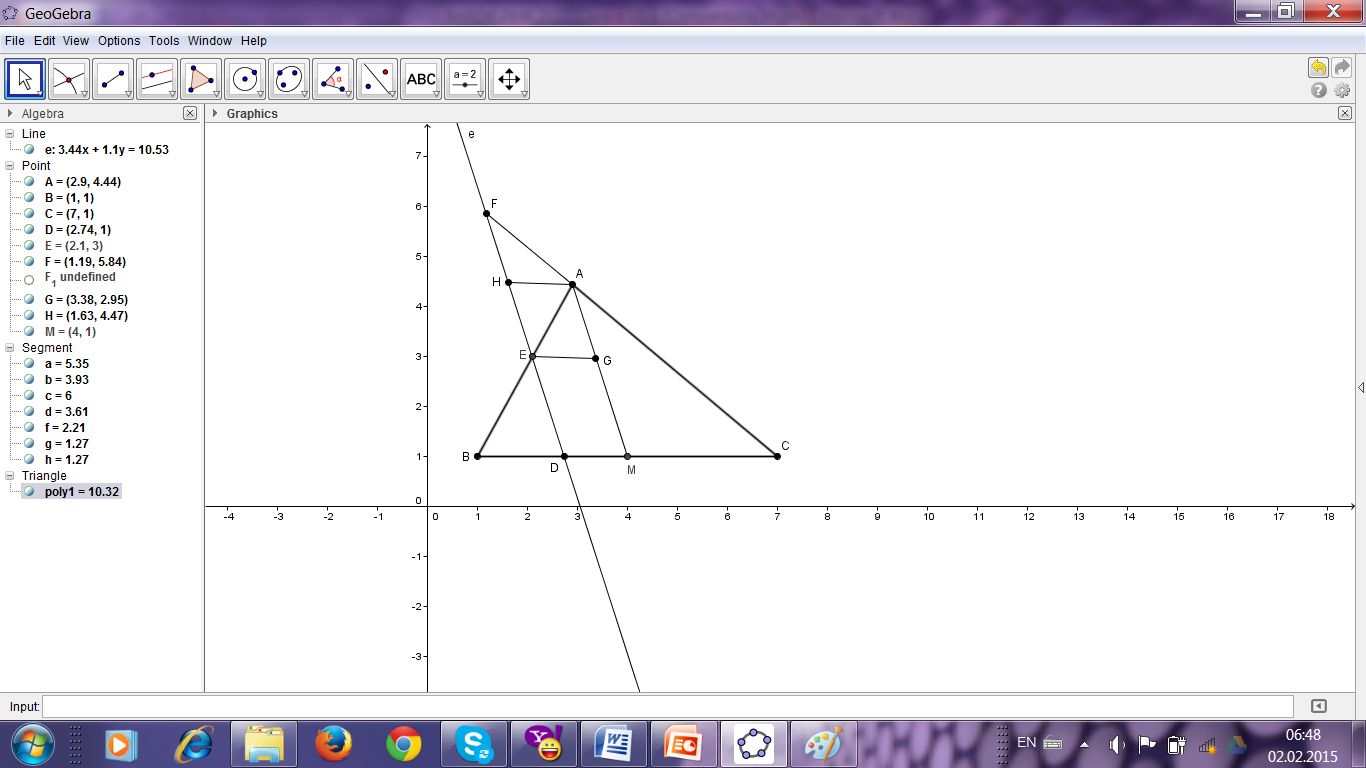 AM  DF 									........ 1pDE   AM 									........ 1pFinalizare 										....... 1pb) Ducând EG DM și AH  DM obținem paralelogramele DEGM și DHAM	                          .......... 1p  și 							........ 1p					........ 1p						........ 1pSupliment GM3/20144. Fie R mijlocul lui  și S mijlocul lui În dr.,  este mediană 					........ 1pÎn dr ,  este mediană 				........ 1pÎn ,  este linie mijlocie RE || MC, , adică RE || MS, RE = MS, deci RESM paralelogramRE = MS = SQ, SE = RM  = PR și 			........ 1pDacă 			........... 1p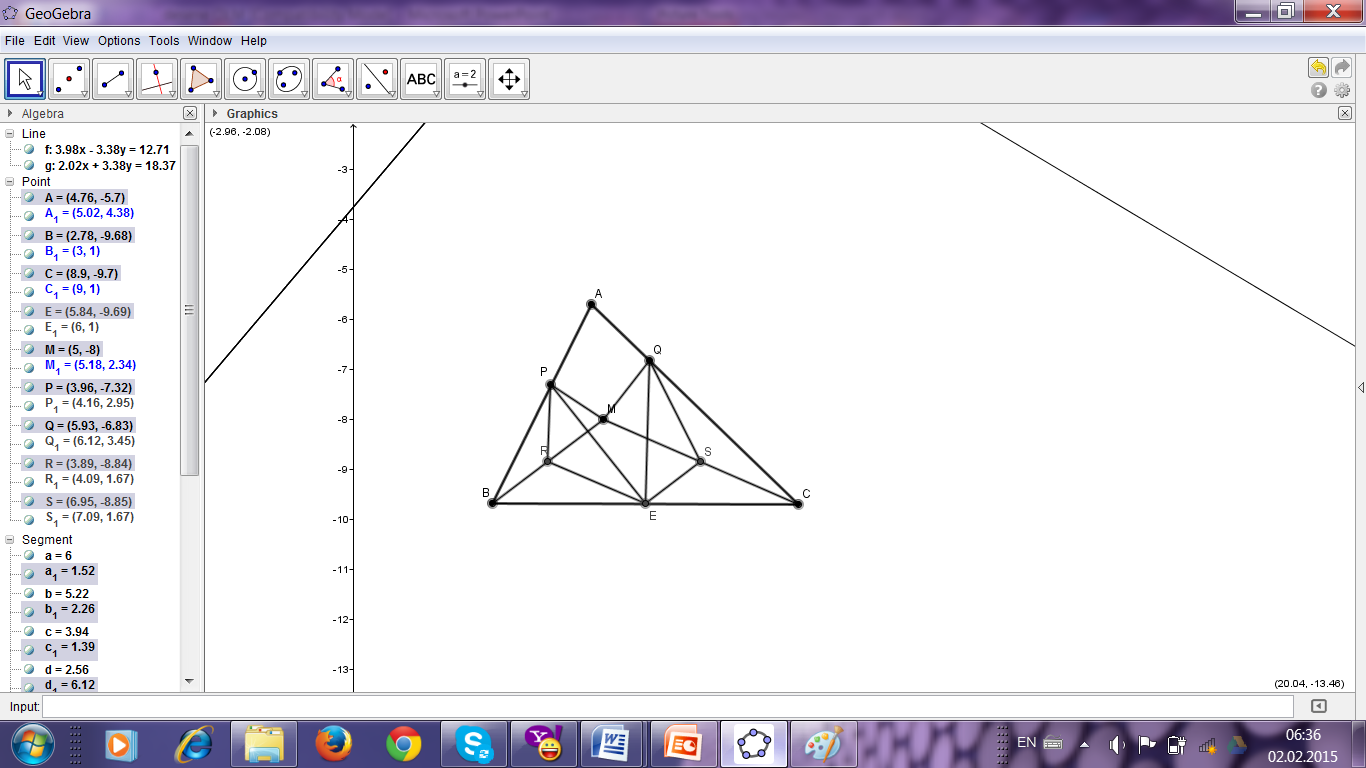 				.......... 1p(L.U.L.) 							........ 2pGM10/2011Notă:Orice altă soluţie corectă se punctează corespunzător.